KAPAP                                                                                ПОСТАНОВЛЕНИЕ20 ғинуар 2022 й.                                  № 03                      20 января 2022 г.                     Об отмене постановления  Администрациисельского поселения Асавдыбашский сельсовет муниципального района              Янаульский район Республики Башкортостан  № 18 от 15.06.2020 года «Об  утверждении административного регламента исполнения Администрацией сельского поселения Асавдыбашский сельсовет муниципального района Янаульский  район Республики Башкортостан  муниципальной функции по муниципальному контролю за использованием и охраной недр при добыче общераспространенных полезных ископаемых, а также при строительстве подземных сооружений, не связанных с добычей полезных ископаемых»
	В целях приведения нормативных правовых актов в соответствие с действующим федеральным и республиканским законодательством Администрация сельского поселения Асавдыбашский сельсовет муниципального района Янаульский район Республики Башкортостанп о с т а н о в л я е т:          1. Постановление  Администрации сельского поселения Асавдыбашский сельсовет муниципального района Янаульский район Республики Башкортостан  № 18 от 15.06.2020 года «Об  утверждении административного регламента исполнения Администрацией сельского поселения Асавдыбашский сельсовет муниципального района Янаульский  район Республики Башкортостан  муниципальной функции по муниципальному контролю за использованием и охраной недр при добыче общераспространенных полезных ископаемых, а также при строительстве подземных сооружений, не связанных с добычей полезных ископаемых»»
отменить.2. Обнародовать данное постановление   на информационном стенде Администрации сельского поселения Асавдыбашский сельсовет муниципального района Янаульский район Республики Башкортостан, по адресу: 452813, РБ, Янаульский район, с. Асавдыбаш, ул. Центральная, д.27 и разместить на  сайте  сельского поселения Асавдыбашский сельсовет муниципального района Янаульский район Республики Башкортостан по адресу: http://асавдыбаш.РФ/.           3. Контроль исполнения данного постановления оставляю за собой.Глава сельского поселения                                             А.Д.Шакиров                 БАШKОРТОСТАН РЕСПУБЛИКАHЫЯNАУЫЛ  РАЙОНЫМУНИЦИПАЛЬ РАЙОНЫНЫN   асауZыбаш АУЫЛСОВЕТЫ АУЫЛ БИЛEМEHЕ  ХАКИМИEТЕ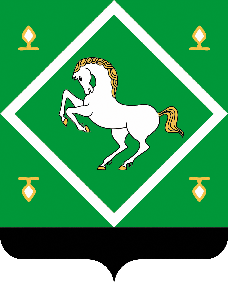 Администрациясельского поселенияАСАВДЫБАШСКИЙ СЕЛЬСОВЕТМУНИЦИПАЛЬНОГО  районаЯНАУЛЬСКИЙ РАЙОН РЕСПУБЛИКИ БАШКОРТОСТАН